Growing in Number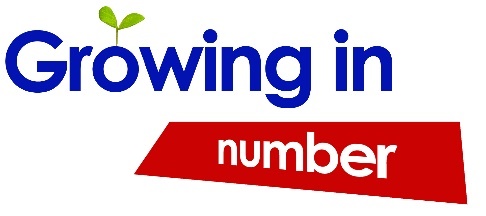 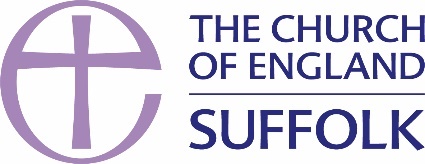 We aim to grow the numbers of those who attend worship and/or Fresh Expressions of church and belong to our electoral rollPlease indicate how much you agree with the following statements about your church or benefice (the higher the score, the more you agree)Do you need help to Grow in Number? If so contact phil.dykes@cofesuffolk.org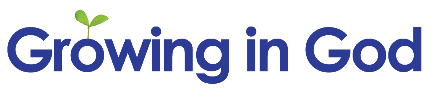 StarterStarterOur church/benefice builds relationships with the contacts we have, drawing them into the life of God’s kingdom1234StatementsStatementsStatementsStatementsStatementsStatementsIt is easy for those outside the life of the church to know of our existence and character1234Congregation members regularly invite and welcome others to our services and events1234Our church buildings are welcoming and open during the day, with accessible materials that help people to engage with the Christian faith1234Congregation members are actively involved in mission projects in the local community to draw people into the life of the church1234Our church services and teaching are accessible, inspiring and relevant to those new to church1234There are regular informal opportunities in the life of the parish/benefice  for congregation members to build relationships with new people1234We provide opportunities for those relatively new to the church to serve in its ministries, within the church and in the wider community 1234We offer opportunities to explore faith and experience Christian community for people who have little or no church background, including our baptism, wedding and funeral contacts1234We are planning to form a new congregation meeting at another time and/or place, reflecting a different culture yet linked to the rest of the parish/benefice1234We use our festival, civic and special services to build bridges to individuals and the wider community.1234What is our learning from these questions?What is our learning from these questions?What is our learning from these questions?What is our learning from these questions?What is our learning from these questions?What is our learning from these questions?What do we notice that is good/could be even better?What do we notice that is good/could be even better?What do we notice that is good/could be even better?What do we notice that is good/could be even better?What do we notice that is good/could be even better?What do we notice that is good/could be even better?How may these things fit into our Plan For Growth?How may these things fit into our Plan For Growth?How may these things fit into our Plan For Growth?How may these things fit into our Plan For Growth?How may these things fit into our Plan For Growth?How may these things fit into our Plan For Growth?